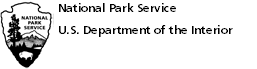 Full Name:LastFirstM.I.Address:Street AddressApartment/Unit #CityStateZIP CodeHome Phone:                    Email:Photo identification     ID/ Photo #:  (photo name)              Avian Species              Location                      Title               Date Taken              Ex.   DCIM 3456, Roseate Spoonbill,    Ding Darling NWR, Roseate Spoonbill In Flight,     3/23/201812345Signature              (can be typed):I have read and agree to the Rules and Regulations: I have read and agree to the Rules and Regulations: (place “x” here)(place “x” here)